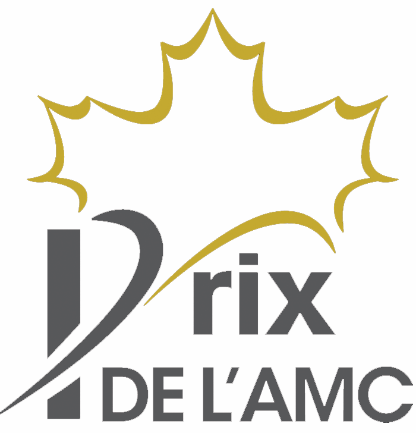 Prix du service méritoire1. Premier auteur de la mise en candidatureDeuxième auteurTroisième auteur2. Candidat3. Texte de mise en candidature4. Documents à l’appui pertinents5. Veuillez soumette ce formulaire et retourner sur votre profile comme membre afin d’accéder au deuxième formulaire en ligne pour soumettre le curriculum vitae du candidat. Ceci est requis afin de compléter la candidature.J’affirme l’exactitude des renseignements fournis dans ce formulaire et je m’engage à respecter les conditions et règles du Programme de prix décernés aux musées canadiens de l’AMC ainsi que la décision des membres de son comité d’évaluation. Je sais que les décisions sont sans appel.J’affirmeNom de l’auteur de mise en candidatureNuméro de téléphoneAdresse courrielAdresse postaleNom de l’auteur de mise en candidatureNuméro de téléphoneAdresse courrielAdresse postaleNom de l’auteur de mise en candidatureNuméro de téléphoneAdresse courrielAdresse postaleNom du candidatOrganisationAdresse courrielNuméro de téléphoneAdresse postaleÉnoncé de mise en candidature expliquant pourquoi le nominé mérite le prix et comment il répond aux critères. (longueur maximale de 500 mots)Critères d’évaluationAvoir travaillé un an ou plus dans un musée canadien tel que défini par l’AMC ou au sein d’une association provinciale ou nationale visant à soutenir la profession muséale et à l’avancement des musées.Avoir œuvré pendant de nombreuses années au sein du milieu muséal canadien ou pour soutenir la communauté muséale canadienne.Avoir fait preuve d’excellence par ses contributions au fonctionnement ou à l’avancement des musées canadiens.Documents à l’appui pertinents (veuillez soumettre des liens ou des hyperliens)